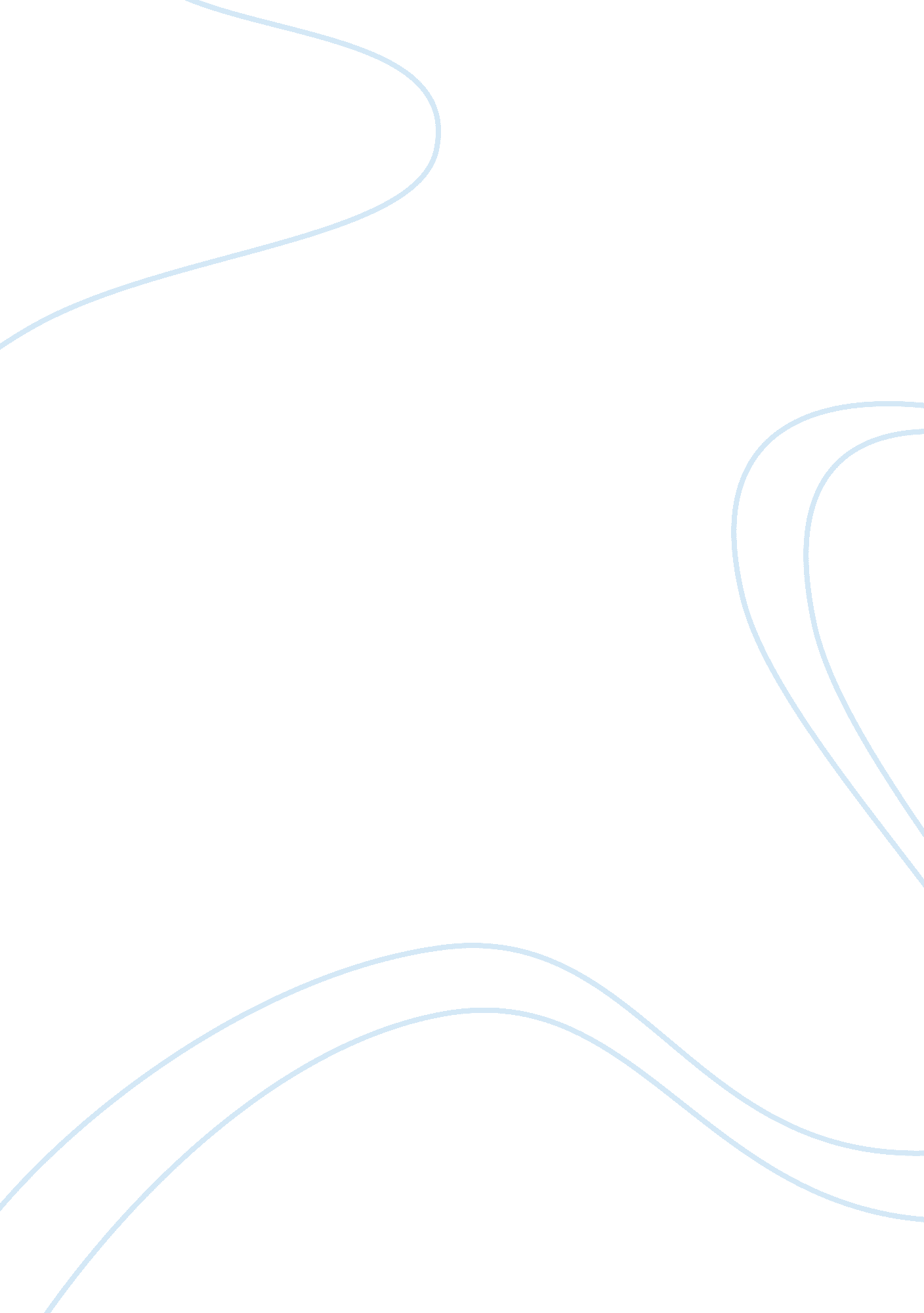 Disillusionment in the strangerMedia, Television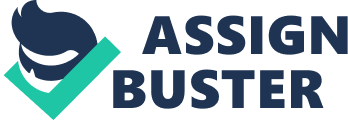 In Albert Camus' The Stranger the Meursault is clearly disillusioned of life and two examples of this disillusionment occurred in the instances of his mother's death and an offer to be transferred to another workenvironment. The novel The Stranger by Albert Camus portrays how Meursault is disillusioned about things that seem to be the most normal basic human concepts of understanding such as his mothers death. With his mother's death, he seemed indifferent at the loss of her life in every way possible. He was so uninterested in her funeral that he remarked the following: "... I can be there for the vigil and come back tomorrow night" (Camus 3). His mother appeared to slow him down. As if he felt he had better things to do. He claimed he never went to visit her in thenursinghome because she enjoyed it too much. Nonetheless, he admitted, that the visit " took up my Sunday -- not to mention the trouble of getting to the bus, buying tickets, and spending two hours traveling" (Camus 5). This shows the true lack of care in his mothers death. To further define his insensitivity, Meursault shed not even one tear in this part of the novel; moreover, he expressed no form of sorrow whatsoever. Secondly, Meursault's attitude and reaction toward an offer to be relocated to a Parisian location was a monumental indicator of his insensitivity. One would expect him to accept or decline the offer graciously and respectfully. Meursault proved, again, to be unpredictable when he states, in regard to his then current life in Paris: "... it was all the same to me" (Camus 41). Caught off-guard by his response, Meursault's boss asked yet another question: was Meursault interested in a change of life? Unmoved, Meursault further retorted that one life was as good as another, and, furthermore, he wasn't unhappy with his current life in any way. Meursault's boss screamed at him, crying that Meursault never gave him a straight answer and had no ambition; his boss sad both of which were " disastrous" qualities in business (Camus 41). Both scenarios are synonymous in that they are prime examples of Meursault's stolidity and relentless un-appreciation of life. In both cases he was unexpressive, unmoved in either direction: happinessor sorrow. The funeral director and Meursault's boss were indeed taken aback at Meursault's attitude. Neither, however, was successful in swaying Meursault and drawing him away from his uncaring way of thinking. 